EEVL iluvõimlemise reeglid 2017.a.Individuaalvõistlus: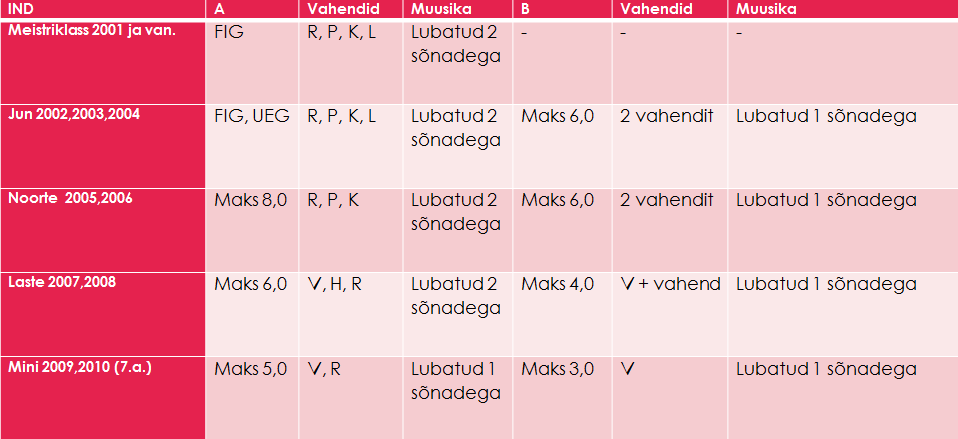 Rühmakavad: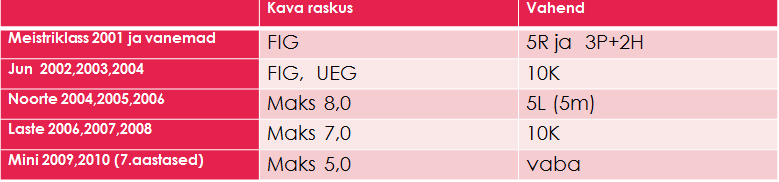 Vanusklassid Meistriklass 2001 ja vanemad Juunioriklass 2002, 2003, 2004 Noorteklass 2005, 2006 Lasteklass 2007, 2008 Miniklass 2009, 2010 (kes on saanud võistluste ajaks 7 aastaseks)Individuaalvõimlejate vahendid /A   2017Meistriklass  R, P, K, L Juunioriklass  R, P, K, L Noorteklass  R, P, K Lasteklass  V, H, RMiniklass V, RNõuded / A:Meistriklass IND		FIG Juunioriklass IND		UEG; FIGMittedomineeriva käe kasutamine fundamentaalse tehnilise elemendi sooritamisel min 2 BD ( pall ja lint)Noorteklass IND 	kava raskus maksimaalselt 8 punkti   Mittedomineeriva käe kasutamine fundamentaalse tehnilise elemendi sooritamisel min 2 BD ( pall)Lasteklass IND 	kava raskus maksimaalselt 6 punkti   Miniklass IND	kava raskus maksimaalselt 5 punktiLubatud on: vabakavas max 1 R (näiteks 2 pöörlevat liikumist = 0,2; 3 pöörlevat liikumist = 0,3+suunamuutus (nt.ülevalt alla = 0,1 punkti); vahendiga kavas 2 R, millest 1 R ühe akrobaatilise elemendiga. Individuaalvõimlejate vahendid / BJuunioriklass 	kaks vabalt valitud vahendit juunioride A grupi vahenditest Noorteklass 	kaks vabalt valitud vahendit noorte A grupi vahenditest Lasteklass 	Vaba ja üks vabalt valitud vahend laste A grupi vahenditest Miniklass 	VabakavaIndividuaalvõimlejate nõuded / B Kõikidel vanustel  4-7 elementi,  samad nõuded, mis A rühmal.Juunioriklass 	kava raskus max 6 punkti Noorteklass 	kava raskus max 6 punkti Lasteklass 	kava raskus max 4 punkti Miniklass	 kava raskus max 3 punktiKeharaskusTantsusammudDünaamilised elemendid pöörlemistegaVahendiraskusBD min 3, maks 9S min 1R min 1AD min 1Hüpe – min 1Tasakaal – min 1Pöörlemised – min 1KeharaskusTantsusammudDünaamilised elemendid pöörlemistegaVahendiraskusBD min 3, maks 7S min 2R min 1AD ei ole nõutudHüpe – min 1Tasakaal – min 1Pöörlemised – min 1KeharaskusTantsusammudDünaamilised elemendid pöörlemistegaVahendiraskusBD min 3, maks 7S min 2R min 1AD ei ole nõutudHüpe – min 1Tasakaal – min 1Pöörlemised – min 1KeharaskusTantsusammudDünaamilised elemendid pöörlemistegaVahendiraskusBD min 3, maks 7S min 2R min 1AD ei ole nõutudHüpe – min 1Tasakaal – min 1Pöörlemised – min 1KeharaskusTantsusammudDünaamilised elemendid pöörlemistegaVahendiraskusBD min 3, maks 7S min 2R ei ole nõutudAD ei ole nõutudHüpe – min 2, üks kindlasti laihüpeTasakaal – min 2, üks kindlasti jalg ees v kõrvalePöörlemised – min 21 hüpe, 1 tasakaal, 1 pööre peavad olema sooritatud mittedomineeriva jalaga!Kohustuslik kehalaine 0,1Vahendikavas 2 elemendi fundametaalne vahenditöö peab olema sooritatud mittedimineeriva käega Vahendikavas 1 tantsuseeria peab olema sooritatud mittedomineeriva käega